     基隆市五堵國民小學108學年度第一學期期中評量三年級自然科試卷     班級：        座號：        姓名：            得分：          家長簽名：一、是非題：（每題3分，共36分）（    ）1 .每一朵花都包含花瓣、雄蕊、雌蕊和花萼等部分。（    ）2 .葉序叢生的植物會在同一個節上長出3片以上的葉子。（    ）3 .牽牛花的莖會攀附著物體生長，屬於柔軟的木本莖。（    ）4 .不論植物的葉序是哪一種，相鄰兩節的葉子都會交錯生長，是為了照射到更多的陽光。（    ）5 .植物可以做為食物，例如:馬鈴薯是植物的莖、胡蘿蔔是變態根。（    ）6 .校園裡的花在不同季節開花，等果實凋落之後就會開花。（    ）7 .鐵製品本身就具有磁力，所以可以互相吸引。（    ）8 .磁鐵可以將圖片固定在黑板，表示黑板含有鐵的成份。（    ）9 .長條磁鐵斷裂，仍然會有同極相斥，不同極相吸的現象。（    ）10.當我們對物體用力時，物體的形狀不一定會改變。（    ）11.在門擋的磁鐵兩邊加上鐵片，是為了防止磁鐵掉落。（    ）12.磁鐵的磁力和磁鐵的形狀、大小有關。二、看圖回答問題:（每答2分，共32分）1.下列是朱槿的葉，請看圖圈出正確答案:(1).葉形是 ( 卵形 或 披針形 )。(2).葉緣是 ( 平滑完整 或 鋸齒 )。(3).葉脈是 ( 平行脈 或 網狀脈 )。(4).葉序是 ( 對生、互生、輪生 或 叢生 )。2..下列磁鐵吸引迴紋針的情形如下圖:(1).哪一個磁鐵磁力最大?   答:(          )磁鐵     (2).哪一個磁鐵磁力最小?   答:(          )磁鐵(3).哪兩個磁鐵磁力一樣?  答:(      和      )磁鐵(4).如果改掛彩色筆，哪一個磁鐵可以吊掛最多答:(        )磁鐵3.下列磁鐵中，分別磁力大的打O ，磁力小的打X:    4.列磁鐵中，請將其他磁極填入(      )中。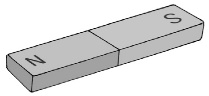 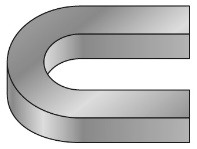 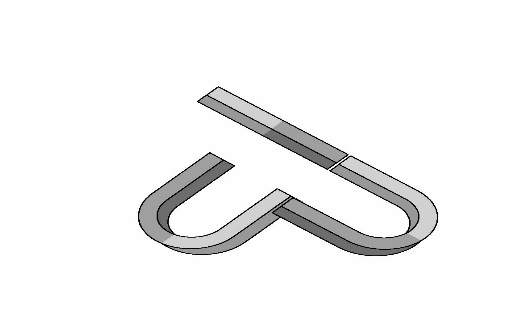 三、連連看: （每答2分，共12分）下列兩種植物的莖各有什麼特徵?四、配合題。（每答2分，共16分）1.下列植物的根，哪些是軸根?哪些是鬚根?請填入代號。2.下圖是杜鵑花，請在( )中填入各部位的名稱代號。五、勾選題。（每答1分，共4分）1.下列關於「力」的敘述，何者正確？請在( )中打V（    ）①生活中寫字，掃地都需要用力。（    ）②滾動中的球用手阻擋後停止滾動，所以不須用力。（    ）③黏土被擠壓後改變形狀，也是需要用力。（    ）④磁力，沒有接觸物體而讓物體移動位置，不算是「力」。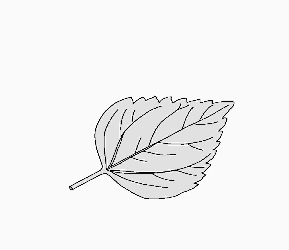 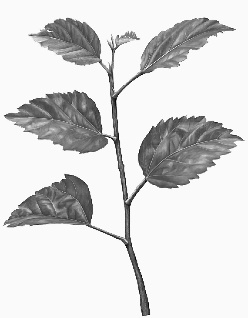 A 磁鐵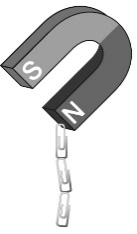 B磁鐵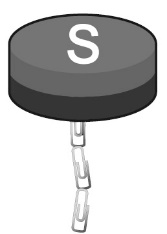 C磁鐵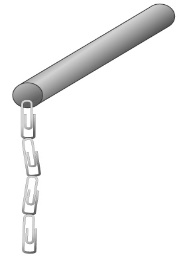 D磁鐵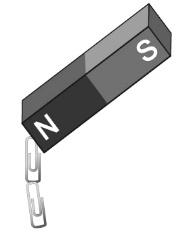   木棉樹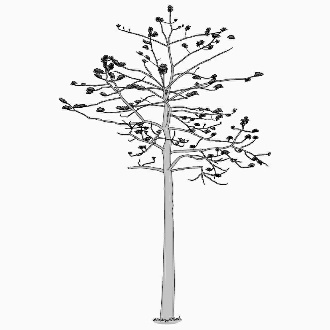 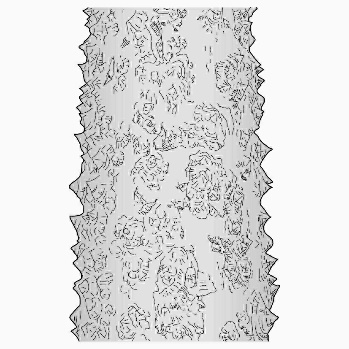 ●  草本莖   木棉樹●  木本莖   木棉樹 高大粗壯     咸豐草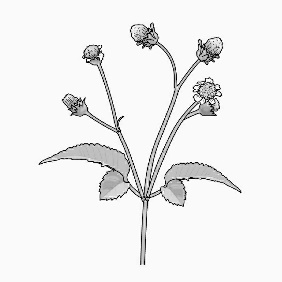 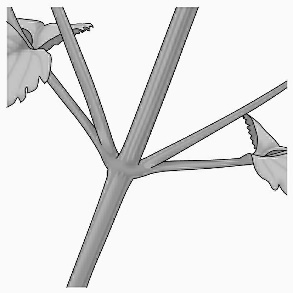 ●  矮小柔軟      咸豐草  容易被風吹彎     咸豐草 不容易推動  A  軸根  B  鬚根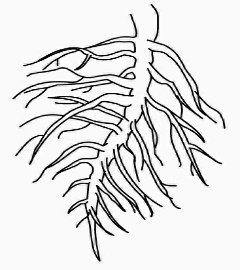 有一條比較粗的主根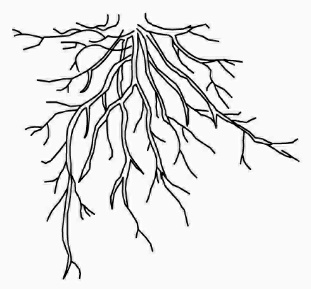 根都細小小像鬍鬚一樣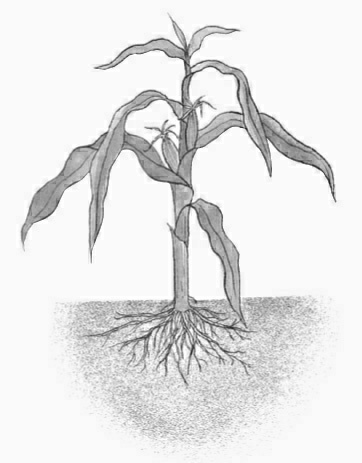 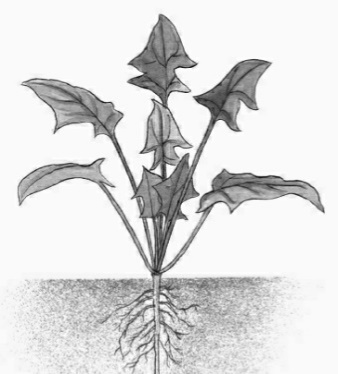 (        )(        )玉米(         )菠菜(         ) A  花萼  B  花瓣  C  雄蕊  D  雌蕊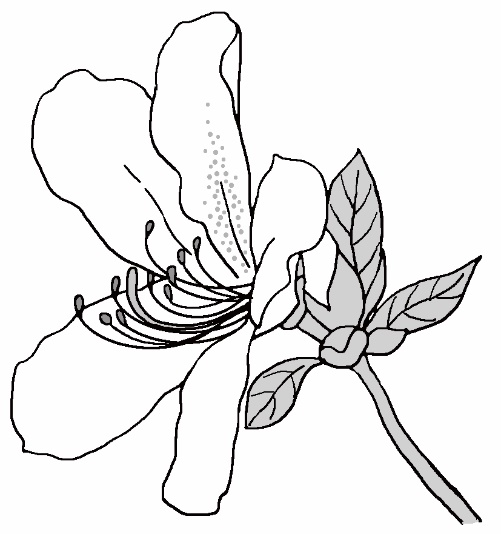 1.位在花朵最外圍，具有保護花瓣的功能(      )2.位在花朵中央，將來可能發育為果實(       )3.粉紅色的杜鵑花，「粉紅色」是指(      )的顏色4.請圈出花萼的位置。